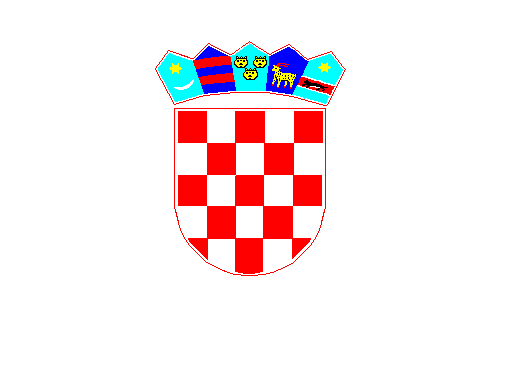           REPUBLIKA HRVATSKABRODSKO - POSAVSKA ŽUPANIJA                OPĆINA GARČIN              OPĆINSKO VIJEĆEKLASA: 021-01/20-01/27URBROJ: 2178/06-20-01-2Z A P I S N I Ko radu 27. sjednice Općinskog vijećaOpćine Garčinodržane 22. srpnja 2020. g.Garčin, srpanj 2020. g.Z A P I S N I Ko radu 27. sjednice Općinskog vijeća Općine Garčin održane 22. srpnja 2020. g. u prostorijama Općine GarčinSjednica je započela s radom u 20,00 sati.Prisutni članovi Općinskog vijeća: Mato Jerković, Blaženka Trabalko, Željko Šimić , Slavko Jurinjak, Ivica Lacković, Josip Dubac, Danijela Erić, Adela Švaganović, Zdravko Dražić,  Vesna Bukvić, Vlado Jagnjić, Alen ŠtefančićOdsutni: Suzana Šimić– opravdano, Ivan Hradovi – opravdano, Ostali prisutni: Općinski načelnik Mato Grgić, Irena Katalinić – zamjenica načelnika, Marko Barić – pročelnik Jedinstvenog upravnog odjela, Ivana Klišanić – administrativni tajnik, Ivica Ninković – komunalni redarPredsjednik Mato Jerković pozdravlja nazočne i predlaže dnevni red.DNEVNI RED-    Usvajanje Zapisnika sa  25. i 26. sjednice Općinskog vijeća       Vijećnička pitanja,Prijedlog i donošenje Odluke o izradi IV. Izmjena i dopuna Prostornog plana uređenja Općine Garčin,Prijedlog i donošenje Pravilnika o načinu i uvjetima sudjelovanja roditelja u cijeni programa Dječjeg vrtića ''Latica Garčin'',Prijedlog i donošenje Odluke o davanju prethodne suglasnosti na Pravilnik o plaćama, naknadama plaće i drugim materijalnim pravima radnika zaposlenih u Dječjem vrtiću ''Latica Garčin'',Prijedlog i donošenje Odluke o načinu ostvarivanja prednosti pri upisu djece u Dječji vrtić ''Latica Garčin'',Prijedlog i donošenje Odluke o mjerilima za utvrđivanje cijene usluga Dječjeg vrtića ''Latica Garčin'',Prijedlog i donošenje Odluke o raspisivanju natječaja za djelatnike Dječjeg vrtića ''Latica Garčin''Prijedlog i donošenje Odluke o raspisivanju natječaja za upis djece u Dječji vrtić ''Latica Garčin'' za pedagošku 2020./2021. godinu,Prijedlog i donošenje Odluke o davanju suglasnosti za provedbu ulaganja na području Općine Garčin za projekt ''IZGRADNJA PJEŠAČKE STAZE U NASELJU TRNJANI'',Prijedlog i donošenje Odluke o Izmjeni i dopuni Odluke o odlaganju građevnog otpada i zemlje od iskopa kod građevinskih radova.Dnevni red je jednoglasno usvojen.Zapisnik sa 25. i 26. sjednice je jednoglasno usvojen.TOČKA  - Vijećnička pitanjaIzvješće načelnika o radu u proteklom periodu:Izdana Uporabna dozvola za Dječji vrtić „Latica“ GarčinDošlo je do promjene u Upravnom vijeću dječjeg vrtića, umjesto Irene Katalinić koja ne može biti u upravnom vijeću jer je zamjenica načelnika, za predsjednicu je imenovana Danijela Erić i Suzana Kokanović kao još jedan član.Radovi na izgradnji vatrogasnog doma napreduju, i dalje nam je najveći problem financiranje, nismo još dobili ni akontacijuZa reciklažno dvorište i dalje čekamo suglasnost, iako su svi uvjeti ispunjeniJavili smo se na natječaj za II fazu adaptacije doma u Garčinu  i rekonstrukciju staza u TrnjanimaJavili smo se na natječaj za energetsku obnovu doma u Klokočeviku15.7. je krenuo je projekt „Zaželi“ a  uskoro se nadamo i realizaciji projekta „Zaželi 2“ u suradnji sa KUD-om V. Klaić iz Garčina, prošli smo prvu provjeru i tu očekujemo zapošljavanje 17 ženaU tijeku je realizacija projekta za postavljanje „Info-touch“ pulta koji radi tvrtka „ININ“ iz Slavonskog Broda a koji će biti postavljen u centru Garčina.Uskoro počinju i javni radovi (4 djelatnika)Vijećnik Jurinjak je pitao ukazao na problem smrada u Trnjanima. Mještani se žale kada g. Šilhan prevozi gnoj kroz naselje i istresa ga po njivama.Komunalni redar je rekao da je bio na terenu jer se pojavilo zagađenje u Brezni i da je inspekcija izašla na teren i obavila inspekciju a što je dalje bilo, nemamo informaciju.Vijećnik Šimić je rekao da je čudno da ljudi grade gospodarske objekte takvog tipa a ne predvide zbrinjavanje gnoja.Zaključak je da se uputi dopis sa vijećničkim pitanjem i da se zatraži odgovor.Vijećnik Dubac je upozorio na problem slabog pritiska vode u Vrhovini. Također je sugerirao na mogućnost postavljanja ograde na groblju i popravak zvona u Vrhovini.Načelnik je rekao da smo već apelirali za vodovod i da možemo opet. Problem ograde je isti na svim grobljima i očigledno je da će se sva groblja morati ograditi a zvono će se popraviti.TOČKA - Prijedlog i donošenje Odluke o izradi IV. Izmjena i dopuna Prostornog plana uređenja Općine GarčinPredsjednik daje riječ pročelniku koji kaže da su prikupljene sve potrebne suglasnosti, te da donošenjem ove odluke, idemo dalje u realizaciju, a slijedeći korak je javni uvid. Izmjene i dopune koje sada radimo vežu se uz program raspolaganja koji ćemo također morati napraviti.Vijećnik Šimić je pitao kako je moguće da Vindon traži izmjenu na privatnoj čestici koja je još u privatnom vlasništvu i pitanje je da li će biti prodana?Načelnik je rekao da smo tu izmjenu uvrstili na njihov zahtjev, a što su oni dogovorili i da li je potrebno to mi ne znamo. Javni uvid će svakako biti tako da još ništa nije konačno.Pitanja nije više bilo. Odluka je donesena jednoglasno.TOČKA - Prijedlog i donošenje Pravilnika o načinu i uvjetima sudjelovanja roditelja u cijeni programa Dječjeg vrtića „Latica Garčin“Vijećnicu su dobili prijedlog Pravilnika u kojem su kriteriji za određivanje cijene boravka u vrtiću. Pročelnik je dodao da bi za pokrivanje troškova i isplativost vrtića roditelji trebali plaćati ekonomsku cijenu u iznosu od 1.805,00 kn. Cijena je skinuta maksimalno tako da najveći iznos koji bi roditelji trebali plaćati je 664,00 kn. U prijedlogu pravilnika je sve raščlanjeno i navedeno po satnici i duljini boravka u vrtiću.Vijećnici su raspravljali o prijedlogu i donijeli zaključak da se natječaj raspiše za 10 satni program a da se razlika ukoliko ostane slobodnih mjesta popuni sa drugim programima.Prijedlog je jednoglasno usvojen i kao i PravilnikTOČKA - Prijedlog i donošenje Odluke o davanju prethodne suglasnosti na Pravilnik o plaćama, naknadama plaće i drugim materijalnim pravima radnika zaposlenih u Dječjem vrtiću ''Latica Garčin''JednoglasnoTOČKA - Prijedlog i donošenje Odluke o načinu ostvarivanja prednosti pri upisu djece u Dječji vrtić ''Latica Garčin''S obzirom da je u prethodnoj raspravi bilo govora i o slijedećim točkama koje se tiču dječjeg vrtića iste su jednoglasno usvojene.TOČKA - Prijedlog i donošenje Odluke o mjerilima za utvrđivanje cijene usluga Dječjeg vrtića ''Latica Garčin''JednoglasnoTOČKA - Prijedlog i donošenje Odluke o raspisivanju natječaja za djelatnike Dječjeg vrtića ''Latica Garčin''JednoglasnoTOČKA - Prijedlog i donošenje Odluke o raspisivanju natječaja za upis djece u Dječji vrtić ''Latica Garčin'' za pedagošku 2020./2021. godinu,JednoglasnoTOČKA - Prijedlog i donošenje Odluke o davanju suglasnosti za provedbu ulaganja na području Općine Garčin za projekt ''IZGRADNJA PJEŠAČKE STAZE U NASELJU TRNJANI''Vijeće je jednoglasno dalo suglasnost i donijelo OdlukuTOČKA - Prijedlog i donošenje Odluke o Izmjeni i dopuni Odluke o odlaganju građevnog otpada i zemlje od iskopa kod građevinskih radova.	Predsjednik je otvorio raspravu i dao primjedbu na izmjenu koja se odnosi na promjenu kojom je ukinuto besplatno odlaganje otpada 2 puta godišnje po 2m3 i rekao je da se ne slaže s tom promjenom.Vijećnik Jagnjić se složio s primjedbom predsjednika tako da je nakon glasanja prijedlog jednoglasno usvojen po kojem i dalje ostaje besplatan odvoz građevinskog otpada 2 puta godišnje po 2 m3.Drugih primjedbi nije bilo.Sjednica je završila s radom u 22,00 sataZapisnik vodila:					             Predsjednik Općinskog vijeća     Ivana Klišanić			                                                            Mato Jerković